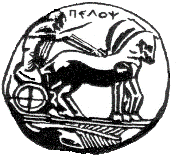 ΠΑΝΕΠΙΣΤΗΜΙΟ ΠΕΛΟΠΟΝΝΗΣΟΥ ΣΧΟΛΗ ΚΑΛΩΝ ΤΕΧΝΩΝ ΤΜΗΜΑ ΘΕΑΤΡΙΚΩΝ ΣΠΟΥΔΩΝΜΕΤΑΠΤΥΧΙΑΚΟ ΠΡΟΓΡΑΜΜΑ ΣΠΟΥΔΩΝ«Δραματική Τέχνη και Παραστατικές Τέχνες στην Εκπαίδευση και Δια Βίου Μάθηση –  MA in Drama  and Performing Arts in Education and Lifelong Learning» (ΠΜΣ – ΔΡΑ.ΤΕ.Π.Τ.Ε.)ΔΕΛΤΙΟ ΤΥΠΟΥΠΡΟΒΟΛΗ ΤΑΙΝΙΑΣΠΑΝ-δή-ΜΙΑ του Δημήτρη Πιατά"ΟΛΑ-λοιπόν-ΕΝΑ"Αγαπητές/οί,          Έχουμε  τη χαρά να σας προσκαλέσουμε στην προβολή της ταινίας  ΠΑΝ-δή-ΜΙΑ του Δημήτρη Πιατά  που θα πραγματοποιηθεί  την Τρίτη  12 Μαΐου 2015 και ώρα 21.00΄ στην αίθουσα «Λήδα Τασοπούλου»,  στα Κεντρικά Διδακτήρια στο Ναύπλιο.Σας περιμένουμε!Η Διευθύντρια του Μεταπτυχιακού Προγράμματος ΣπουδώνΤμήματος Θεατρικών ΣπουδώνΠανεπιστημίου ΠελοποννήσουΚαθηγήτρια Άλκηστις ΚοντογιάννηΔΕΛΤΙΟ ΤΥΠΟΥΠΑΝ-δή-ΜΙΑ του Δημήτρη Πιατά"ΟΛΑ-λοιπόν-ΕΝΑ"Πρωταγωνιστούν: Δημήτρης Πιατάς – Θεοδόσης ΠελεγρίνηςΑθήνα 9 Μαρτίου 2015Η ταινία "ΠΑΝ-δή-ΜΙΑ" με δεύτερο τίτλο "ΟΛΑ-λοιπόν-ΕΝΑ" είναι η αυθαίρετη μετάφραση του ΠΑΝ σε ΟΛΑ, του αρχαϊκού "δή" που σημαίνει "λοιπόν" και το ΜΙΑ που μεταφράζεται σε ΕΝΑ....´´....γυρίστηκε για την ΚΡΙΣΗ....με την ΚΡΙΣΗ...Είναι μια μαύρη κωμωδία, μιας εμπριμέ χρεοκοπίας.Παρουσιάζει μια χώρα σουρεαλιστική, όπου συμμορίες, Μ.Α.Τ., Μ.Μ.Ε., διαπλεκόμενοι δημοσιογράφοι, έμποροι ναρκωτικών, ολιγάρχες, τηλεοπτικές περσόνες, μια ερωτική ιστορία, μπλέκονται μεταξύ τους...ΟΛΟΙ...για να γίνουν ΕΝΑ....ΠΑΝ-δή-ΜΙΑ...... Στο τέλος θα πουλήσουμε ´´μήλα´´ στο διαδίκτυο για να μειώσουμε το δημόσιο χρέος. Είναι η σατιρική μάτια του σκηνοθέτη-σεναριογράφου Δημήτρη Πιατά, απέναντι στους δανειστές μας....Τα  ΜΗΛΑ, η βαριά βιομηχανία μας, σημειολογικά μπορεί να είναι το προπατορικό αμάρτημά ή η αρχή για να φτιάξεις «μηλόπιτα» ...Η "ΠΑΝ-δή-ΜΙΑ" παρουσιάστηκε στο πλαίσιο του 20ου Διεθνούς Φεστιβάλ Κινηματογράφου της Αθήνας - Νύχτες Πρεμιέρας και απέσπασε τρία βραβεία, BEST FICTION FEATURE FILMPandemy. Directed by Dimitris Piatas. Greece. 2014.UK Premiere, BEST DIRECTING (fiction feature films only), Pandemy. Directed by Dimitris Piatas. Greece. 2014. UK Premiere. BEST PERFORMER Theodosis Pelegrinis: Pandemy. Directed by Dimitris Piatas. Greece. 2014. UK Premiere, στο 7th annual London Greek Film Festival.Με χιουμοριστική διάθεση ο Δημήτρης Πιατάς γράφει για την «ΠΑΝ-δή-ΜΙΑ»: «Πρόθεση μου ήταν να κάνω κινηματογραφική ταινία – μυθοπλασίας – αλλά με την κρίση που μαστίζει την χώρα μας μου βγήκε – ντοκιμαντέρ!...γιατί το φόντο της ταινίας ήταν η χρεοκοπημένη Ελλάδα-υπαρκτό πρόβλημα....ο κανιβαλισμός  των κίτρινων  Μ.Μ.Ε. - βλέπε διασυρμό του Καθηγητή Φιλοσοφίας και τέως Πρύτανη Θεοδόση Πελεγρίνη, λόγω ενασχόλησης του με τα καλλιτεχνικά...και τέλος ο τίτλος της ταινίας που παραπέμπει στο διεθνές πρόβλημα του ΕΜΠΟΛΑ....αυτό το λάθος, είναι η αρχή της κωμωδίας μου...όμως επιμένω ότι έκανα ταινία μυθοπλασίας και όχι ντοκιμαντέρ...Κωμωδία...αλλά ΜΑΥΡΗ!....»Trailer ταινίας: https://www.youtube.com/watch?v=wjHA1f6Hl4Y&spfreload=10 ΠΡΩΤΑΓΩΝΙΣΤΟΥΝ:  Θεοδόσης Πελεγρίνης, Δημήτρης Πιατάς, Μιχάλης Μητρούσης, Μάκης Παπαδημητρίου, Λουκία Πιστιόλα, Guest:  Ναταλία Δραγούμη,  Λένα Παπαληγούρα, Ανδρέας Ρουμελιώτης, Σοφία Κακαρελίδου, Μαρία Τσαρουχά, Κώστας Παρράς, Θάνος Τοκάκης, Ιωάννα Πιατά, Αντώνης Αντωνόπουλος Συμμετέχουν: Κώστας Φοράκης, Φώτης Λάμαρης, Μαίρη Αθανασίόυ, Ισιδώρα Δωροπούλου, Χρύσα Μαρκατά, Κώστας Κωράκης, Χρήστος Αθανασίου κ.ά.ΠΑΡΑΓΩΓΗ: ΜΙΧΑΛΗΣ ΠΑΝΑΓΙΩΤΟΠΟΥΛΟΣ – ΣΥΜΠΑΡΑΓΩΓΗ: COMMEDIA – τεΧνιςΔΙΑΝΟΜΗ: WEIRDWAVEΣΕΝΑΡΙΟ – ΣΚΗΝΟΘΕΣΙΑ: ΔΗΜΗΤΡΗΣ ΠΙΑΤΑΣ ΔΙΕΥΘΥΝΣΗ ΦΩΤΟΓΡΑΦΙΑΣ  ΜΙΧΑΛΗΣ ΜΠΟΥΡΗΣ / ΠΑΝΟΣ ΓΚΟΛΦΗΣ / ΧΡΗΣΤΟΣ ΜΙΧΑΛΟΠΟΥΛΟΣΜΟΝΤΑΖ ΜΑΝΟΣ ΠΑΝΑΓΙΩΤΟΠΟΥΛΟΣΔΙΕΥΘΥΝΣΗ ΠΑΡΑΓΩΓΗΣ  ΜΑΡΙΑ ΡΕΠΟΥΣΗΟΡΓΑΝΩΣΗ ΠΑΡΑΓΩΓΗΣ ΑΛΕΞΗΣ ΚΑΡΑΜΠΟΤΒΟΗΘΟΣ ΠΑΡΑΓΩΓΗΣ  ΜΑΝΟΣ ΠΑΠΑΔΑΚΗΣΟΠΕΡΑΤΕΡ   ΜΙΧΑΛΗΣ ΜΠΟΥΡΗΣ/ΠΑΝΟΣ ΓΚΟΛΦΗΣ/ΔΗΜΗΤΡΗΣ ΧΡΙΣΤΟΔΟΥΛΟΥΓΕΡΑΝΟΣ ΧΡΗΣΤΟΣ ΜΙΧΑΛΟΠΟΥΛΟΣ/ΓΙΩΡΓΟΣΑ ΒΟΗΘΟΣ ΣΚΗΝΟΘΕΤΗ   ΝΙΚΟΣ ΧΡΗΣΤΙΔΗΣΒ ΒΟΗΘΟΙ ΣΚΗΝΟΘΕΤΗ    ΣΤΕΛΙΟΣ ΤΡΑΚΑΣ/ΚΑΤΕΡΙΝΑ ΠΑΠΑΝΑΣΤΑΣΑΤΟΥ/ΑΛΕΞΑΝΔΡΟΣ ΤΖΟΥΛΙΟΣΣΚΠΡΙΠΤ  ΜΑΙΡΗ ΒΑΪΣΜΕΝΟΥΥΠΕΥΘΥΝΗ ΒΟΗΘΗΤΙΚΩΝ ΡΟΛΩΝ  ΞΕΝΙΑ ΤΣΙΛΟΧΡΗΣΤΟΥΕΝΔΥΜΑΤΟΛΟΓΟΣ/ΣΚΗΝΟΓΡΑΦΟΣ ΓΙΟΥΛΗ ΚΑΛΗΜΕΡΗΒΟΗΘΟΣ ΕΝΔΥΜΑΤΟΛΟΓΟΥ/ΣΚΗΝΟΓΡΑΦΟΥ  ΝΙΚΟΛ ΧΥΤΗΡΗΗΧΟΛΗΨΙΑ  ΣΤΑΥΡΟΣ ΑΒΡΑΜΙΔΗΣ/ ΚΩΝΣΤΑΝΤΙΝΟΣ ΚΟΡΔΕΛΛΑΣΗΧΟΛΗΠΤΗΣ ΠΛΑΤΩ ΜΑΡΚΟΣ ΖΑΡΓΑΝΗΣ ΜΟΥΣΙΚΗ ΕΠΙΜΕΛΕΙΑ-ΠΡΩΤΟΤΥΠΗ ΜΟΥΣΙΚΗ  ΓΙΑΝΝΗΣ ΜΙΧΑΗΛΜΟΥΣΙΚΗ-ΘΕΜΑ ΕΚΠΟΜΠΗΣ «ΠΡΟΣΚΛΗΣΗ ΣΕ ΓΕΥΜΑ» ΓΙΑΝΝΗΣ ΑΝΑΣΤΑΣΟΠΟΥΛΟΣΕΠΙΜΕΛΕΙΑ ΑΦΙΣΑΣ – ΠΡΟΓΡΑΜΜΑΤΟΣ ΔΗΜΗΤΡΗΣ ΑΡΒΑΝΙΤΗΣ ΜΑΚΙΓΙΑΖ/ΚΟΜΜΩΣΕΙΣ  ΕΛΕΝΑ ΠΑΠΑΖΟΓΛΟΥ/ ΠΟΠΗ ΒΟΥΤΑ/ ΛΕΝΙΑ ΠΡΙΟΝΑΥΠΕΥΘΥΝΗ ΤΥΠΟΥ ΑΛΙΚΗ ΔΑΝΑΛΗ